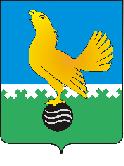 Ханты-Мансийский автономный округ-Юграмуниципальное образованиегородской округ город Пыть-ЯхАДМИНИСТРАЦИЯ ГОРОДАП О С Т А Н О В Л Е Н И ЕОт 08.07.2016									№ 163-паО внесении изменений в постановление администрации города  от 30.11.2012 № 307-па«Об утверждении составатерриториальной комиссии по делам несовершеннолетних и защите их прав при администрациигорода Пыть-Яха»(в ред. от 24.11.2014 № 267-па,от 02.04.2015 № 95-па,от 02.07.2015 № 194-па,от 17.03.2016 № 51-па)  С целью приведения в соответствие с Законом Ханты-Мансийского автономного округа-Югры от 12.10.2005 № 74-оз «О комиссиях по делам несовершеннолетних и защите их прав в Ханты-Мансийском автономном округе-Югре и наделении органов местного самоуправления отдельными государственными полномочиями по созданию и осуществлению деятельности комиссий по делам несовершеннолетних и защите их прав» состава территориальной комиссии по делам несовершеннолетних и защите их прав при администрации города Пыть-Ях, а также учитывая, что с 01.06.2016 г. Указом Президента Российской Федерации от 05.04.2016 № 156 «О совершенствовании государственного управления в сфере контроля за оборотом наркотических средств, психотропных веществ и их прекурсоров и в сфере миграции» Федеральная служба России по контролю за оборотом наркотиков упразднена, внести в постановление администрации города от 30.11.2012 № 307-па «Об утверждении состава территориальной комиссии по делам несовершеннолетних и защите их прав при администрации города Пыть-Яха» следующие изменения:Исключить из состава территориальной комиссии:  заместителя начальника отдела - начальника 3 отделения Нефтеюганского МРО УФСКН РФ по ХМАО-Югре подполковника полиции Пашаева Али Мамаевича.Сектору по связям с общественными организациями и СМИ управления делами (О.В. Кулиш) опубликовать постановление в печатном средстве массовой информации «Официальный вестник».Отделу по информационным ресурсам (А.А. Мерзляков) разместить постановление на официальном сайте  администрации города в сети Интернет.Настоящее постановление вступает в силу после его официального опубликования.Постановление администрации города от 02.04.2015 № 95-па «О внесении изменений в постановление администрации города  от 30.11.2012 № 307-па «Об утверждении состава территориальной комиссии по делам несовершеннолетних и защите их прав при администрации города Пыть-Яха» (в ред. от 24.11.2014 № 267-па)» считать утратившим силу.Контроль за выполнением постановления возложить на первого заместителя главы администрации города Бойко В.П.Глава администрациигорода Пыть-Яха									    Р.И. Стадлер